Learning Objectives for the week:   (Please check purple mash emails to find out which colour group your child is in ready for Microsoft Teams)Reading:The children will be able to describe the characters in The Three Billy Goats Gruff.The children will be able to talk about their favourite part of the story. Phonics:The children will recognise the letters x,w,v,j and read words with these sounds. The children will be able to read their word set. The children will be able to recognise the tricky words he, she, me, be, we. Writing:The children with support will be able to write a simple sentence. The children will be able to write their first name and surname in cursive letters.(Please encourage your child to write their name daily)Maths: The children will be able to count objects carefully to 15 and match to the correct numeral. Learning Objectives for the week:   (Please check purple mash emails to find out which colour group your child is in ready for Microsoft Teams)Reading:The children will be able to describe the characters in The Three Billy Goats Gruff.The children will be able to talk about their favourite part of the story. Phonics:The children will recognise the letters x,w,v,j and read words with these sounds. The children will be able to read their word set. The children will be able to recognise the tricky words he, she, me, be, we. Writing:The children with support will be able to write a simple sentence. The children will be able to write their first name and surname in cursive letters.(Please encourage your child to write their name daily)Maths: The children will be able to count objects carefully to 15 and match to the correct numeral. Learning Objectives for the week:   (Please check purple mash emails to find out which colour group your child is in ready for Microsoft Teams)Reading:The children will be able to describe the characters in The Three Billy Goats Gruff.The children will be able to talk about their favourite part of the story. Phonics:The children will recognise the letters x,w,v,j and read words with these sounds. The children will be able to read their word set. The children will be able to recognise the tricky words he, she, me, be, we. Writing:The children with support will be able to write a simple sentence. The children will be able to write their first name and surname in cursive letters.(Please encourage your child to write their name daily)Maths: The children will be able to count objects carefully to 15 and match to the correct numeral. Learning Objectives for the week:   (Please check purple mash emails to find out which colour group your child is in ready for Microsoft Teams)Reading:The children will be able to describe the characters in The Three Billy Goats Gruff.The children will be able to talk about their favourite part of the story. Phonics:The children will recognise the letters x,w,v,j and read words with these sounds. The children will be able to read their word set. The children will be able to recognise the tricky words he, she, me, be, we. Writing:The children with support will be able to write a simple sentence. The children will be able to write their first name and surname in cursive letters.(Please encourage your child to write their name daily)Maths: The children will be able to count objects carefully to 15 and match to the correct numeral. Learning Objectives for the week:   (Please check purple mash emails to find out which colour group your child is in ready for Microsoft Teams)Reading:The children will be able to describe the characters in The Three Billy Goats Gruff.The children will be able to talk about their favourite part of the story. Phonics:The children will recognise the letters x,w,v,j and read words with these sounds. The children will be able to read their word set. The children will be able to recognise the tricky words he, she, me, be, we. Writing:The children with support will be able to write a simple sentence. The children will be able to write their first name and surname in cursive letters.(Please encourage your child to write their name daily)Maths: The children will be able to count objects carefully to 15 and match to the correct numeral. Learning Objectives for the week:   (Please check purple mash emails to find out which colour group your child is in ready for Microsoft Teams)Reading:The children will be able to describe the characters in The Three Billy Goats Gruff.The children will be able to talk about their favourite part of the story. Phonics:The children will recognise the letters x,w,v,j and read words with these sounds. The children will be able to read their word set. The children will be able to recognise the tricky words he, she, me, be, we. Writing:The children with support will be able to write a simple sentence. The children will be able to write their first name and surname in cursive letters.(Please encourage your child to write their name daily)Maths: The children will be able to count objects carefully to 15 and match to the correct numeral. Learning Objectives for the week:   (Please check purple mash emails to find out which colour group your child is in ready for Microsoft Teams)Reading:The children will be able to describe the characters in The Three Billy Goats Gruff.The children will be able to talk about their favourite part of the story. Phonics:The children will recognise the letters x,w,v,j and read words with these sounds. The children will be able to read their word set. The children will be able to recognise the tricky words he, she, me, be, we. Writing:The children with support will be able to write a simple sentence. The children will be able to write their first name and surname in cursive letters.(Please encourage your child to write their name daily)Maths: The children will be able to count objects carefully to 15 and match to the correct numeral. Learning Objectives for the week:   (Please check purple mash emails to find out which colour group your child is in ready for Microsoft Teams)Reading:The children will be able to describe the characters in The Three Billy Goats Gruff.The children will be able to talk about their favourite part of the story. Phonics:The children will recognise the letters x,w,v,j and read words with these sounds. The children will be able to read their word set. The children will be able to recognise the tricky words he, she, me, be, we. Writing:The children with support will be able to write a simple sentence. The children will be able to write their first name and surname in cursive letters.(Please encourage your child to write their name daily)Maths: The children will be able to count objects carefully to 15 and match to the correct numeral. Learning Objectives for the week:   (Please check purple mash emails to find out which colour group your child is in ready for Microsoft Teams)Reading:The children will be able to describe the characters in The Three Billy Goats Gruff.The children will be able to talk about their favourite part of the story. Phonics:The children will recognise the letters x,w,v,j and read words with these sounds. The children will be able to read their word set. The children will be able to recognise the tricky words he, she, me, be, we. Writing:The children with support will be able to write a simple sentence. The children will be able to write their first name and surname in cursive letters.(Please encourage your child to write their name daily)Maths: The children will be able to count objects carefully to 15 and match to the correct numeral. Learning Objectives for the week:   (Please check purple mash emails to find out which colour group your child is in ready for Microsoft Teams)Reading:The children will be able to describe the characters in The Three Billy Goats Gruff.The children will be able to talk about their favourite part of the story. Phonics:The children will recognise the letters x,w,v,j and read words with these sounds. The children will be able to read their word set. The children will be able to recognise the tricky words he, she, me, be, we. Writing:The children with support will be able to write a simple sentence. The children will be able to write their first name and surname in cursive letters.(Please encourage your child to write their name daily)Maths: The children will be able to count objects carefully to 15 and match to the correct numeral. Registration9:10-9:20Microsoft Teams all children to attend registration9:20-9:409:40-10:30Brain Break     https://www.bbc.co.uk/teach/supermovers/ks1-collection/zbr4scw11:00--12:00 Lunchtime   12:00-1:201:20-2:00Review of learningClass Teacher to call groups of children on Microsoft Teams.2:00-2:45Review of learningClass Teacher to call groups of children on Microsoft Teams. 2:45-3:00MondayMicrosoft TeamsMorning Welcome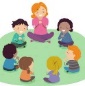 PhonicsLink: https://www.youtube.com/watch?v=Q0NhvOaLbY4&list=PLuGr6z2H2KNGLy2Tckcy8Kk8u10mXgcmi&index=0Lesson: 34 part 1 Reading Phonics Play 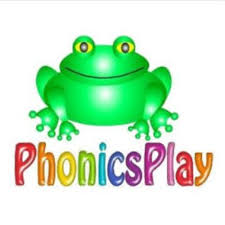 Link:   https://www.phonicsplay.co.uk/resources/phase/2/pick-a-picturePick a Picture Phase 3: set 6 and 7Brain Break     https://www.bbc.co.uk/teach/supermovers/ks1-collection/zbr4scwReading Bug club : Read Books and words 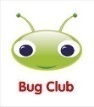 Lunchtime   12:00-1:20Understanding The WorldOak Academy 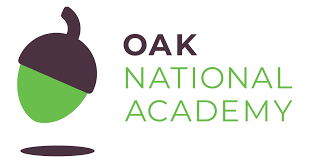 Link:  https://classroom.thenational.academy/lessons/to-understand-the-difference-between-hot-and-cold-6cukcrLesson:  Winter: Hot/ColdTo understand the difference between hot and coldMicrosoft TeamsReading Review of Learning- Word sets (Individually)Please see your purple mash emails for your weekly time. 1:00- 1:55 Blue group 2:00- 2:50 Red groupCHILD INITIATED LEARNINGThe children can choose their own toy/learning activity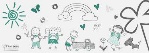 Story TimePick your favourite story or read your school books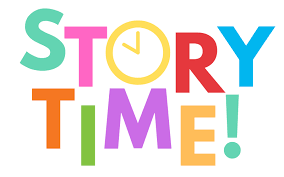 TuesdayMicrosoft TeamsMorning Welcome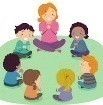 PhonicsLink:  https://www.youtube.com/watch?v=3T6Y5kgSKxY&list=PLuGr6z2H2KNGLy2Tckcy8Kk8u10mXgcmi&index=29Lesson: 34 part 2Literacy Oak Academy https://classroom.thenational.academy/lessons/to-know-that-stories-have-problems-in-them-cnhkgrLesson: The Three Billy Goats Gruff: Lesson 1:To know that stories have problems in themBrain Break     https://www.bbc.co.uk/teach/supermovers/ks1-collection/zbr4scwWritingCan you write a simple sentence for the picture? 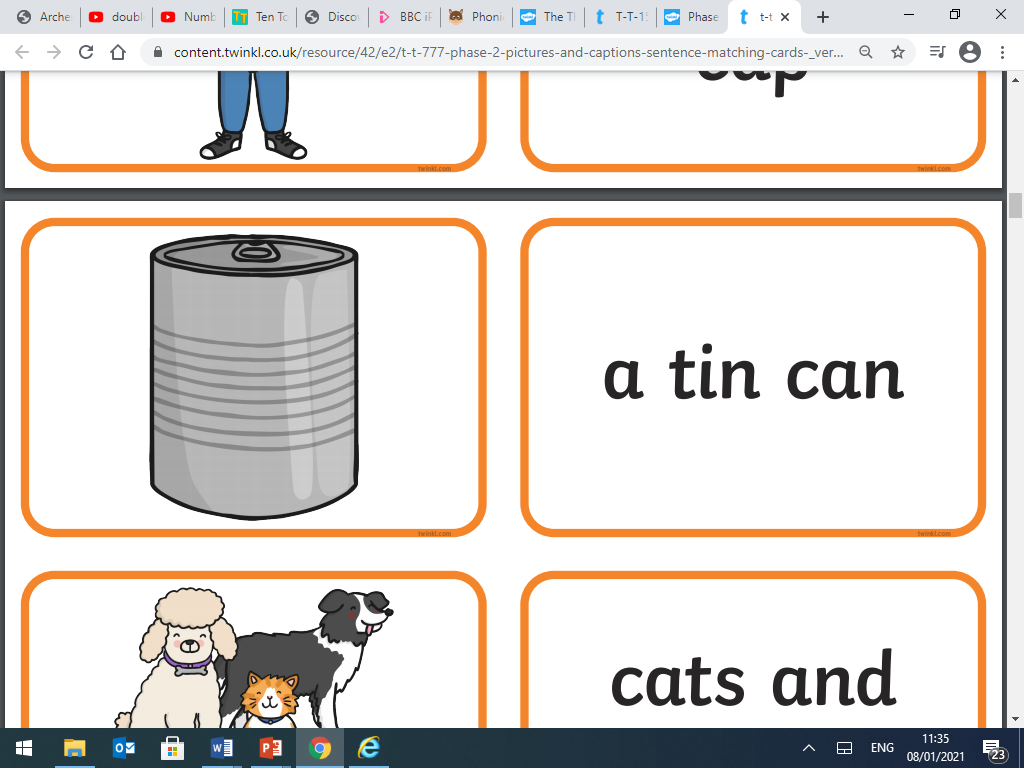 e.g. A tin can. Lunchtime   12:00-1:20ArtCan you draw/paint a picture of the troll?  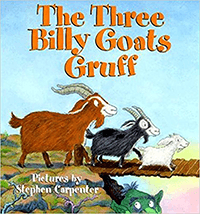 CHILD INITIATED LEARNINGThe children can choose their own toy/learning activity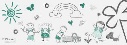 Microsoft TeamsLiteracy Review of Learning2:00-2:15 Red group2:15-2:30 Blue groupStory TimePick your favourite story or read your school booksWednesdayMicrosoft TeamsMorning Welcome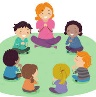 PhonicsLink: https://www.youtube.com/watch?v=OQ1AnMCGTzg&list=PLuGr6z2H2KNGLy2Tckcy8Kk8u10mXgcmi&index=28Lesson: 35 part 1MathsOak Academy Link: https://classroom.thenational.academy/lessons/counting-up-to-15-objects-and-putting-them-in-order-part-1-65hkccLesson: Numbers within 15Lesson 1:Counting up to 15 objects and putting them in order (Part 1)Brain Break     https://www.bbc.co.uk/teach/supermovers/ks1-collection/zbr4scwMathsMathletics activity 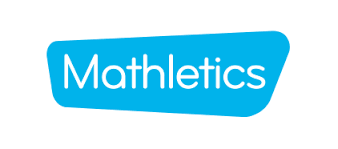 Lunchtime   12:00-1:20PSHEOak Academy Link:   https://classroom.thenational.academy/lessons/healthy-hugs-c5h3geLesson:  A new Normal lesson 1Healthy HugsCHILD INITIATED LEARNINGThe children can choose their own toy/learning activity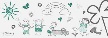 Microsoft TeamsMaths Review of Learning2:00-2:15 Red group2:15-2:30 Blue groupStory TimePick your favourite story or read your school booksThursdayMicrosoft TeamsMorning Welcome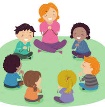 PhonicsLink: https://www.youtube.com/watch?v=OQ1AnMCGTzg&list=PLuGr6z2H2KNGLy2Tckcy8Kk8u10mXgcmi&index=28Lesson: 35 part 2Literacy Oak Academy https://classroom.thenational.academy/lessons/to-sing-and-map-the-story-6xgkarLesson: The Three Billy Goats Gruff: Lesson 2:To sing and map the story. Brain Break     https://www.bbc.co.uk/teach/supermovers/ks1-collection/zbr4scwReading Phonics Game (2do)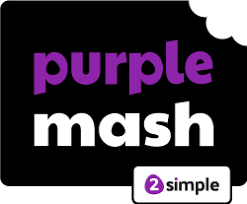 Lunchtime   12:00-1:20Computing Purple Mash Fairy Tale Counting (2do)CHILD INITIATED LEARNINGThe children can choose their own toy/learning activity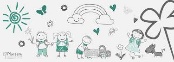 Story TimePick your favourite story or read your school booksFridayMicrosoft TeamsMorning Welcome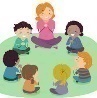 PhonicsLink:  https://www.youtube.com/watch?v=jFR1LoM6Giw&list=PLuGr6z2H2KNGLy2Tckcy8Kk8u10mXgcmi&index=25Lesson: 36: piece 1MathsOak Academy Link: https://classroom.thenational.academy/lessons/counting-up-to-15-objects-and-putting-them-in-order-part-2-cdj38eLesson: Numbers within 15Lesson 2:Counting up to 15 objects and putting them in order (Part 2)Brain Break     https://www.bbc.co.uk/teach/supermovers/ks1-collection/zbr4scwMathsMathletics activity Lunchtime   12:00-1:20MusicOak Academy Link: https://classroom.thenational.academy/lessons/this-is-me-60t36dLesson:   This is meGOLDEN TIMEActivity of choice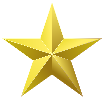 Story TimePick your favourite story or read your school books